PetakSat 1= MatematikaOdredi koliko povrća ima na slici.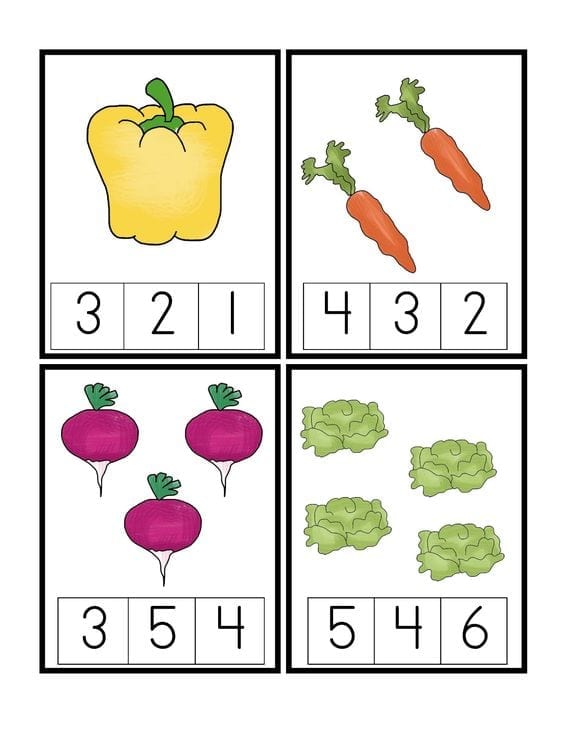 Sat 2= Hrvatski jezikNapiši slovo A prema predlošku *savjet za roditelje – učenicima stavite točke kako bi označili mjesto od kojeg do kojeg trebaju vući crte.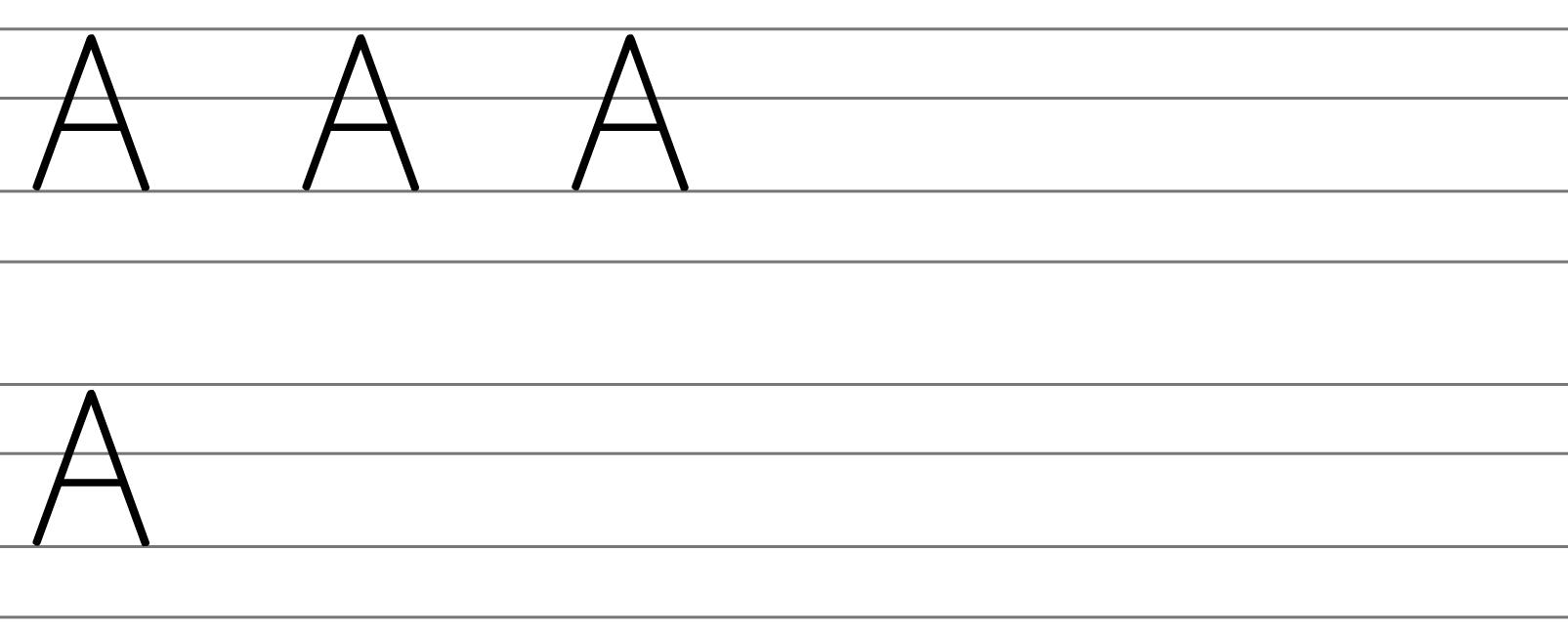 Sat 3= Hrvatski jezikPonovi čitanje slova A i I.ČITAMO SLOVO  I   ii       i       i       i       i   I       I       I       I       I  i       i       i       i       i   I       I       I       I       I    ČITAMO SLOVO  A   aa      a      a      a     a   A     A      A      A    A  a      a      a      a     a   A     A      A      A    A  Sat 4= Priroda i društvoNapravi svoju zimnicu. Uz nadzor odrasle osobe izreži povrće, a potom ga zalijepi u staklenke. Napravi zimnicu krastavaca i paprike.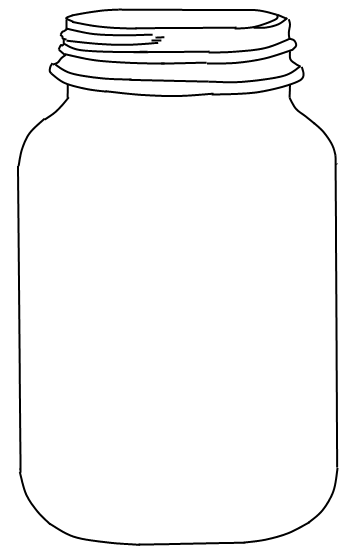 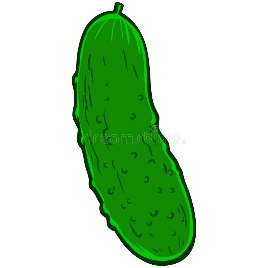 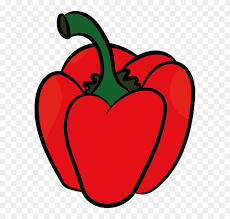 Sat 5= SROZaokruži svoja zaduženja, odnosno stvari koje moraš raditi (obaveze).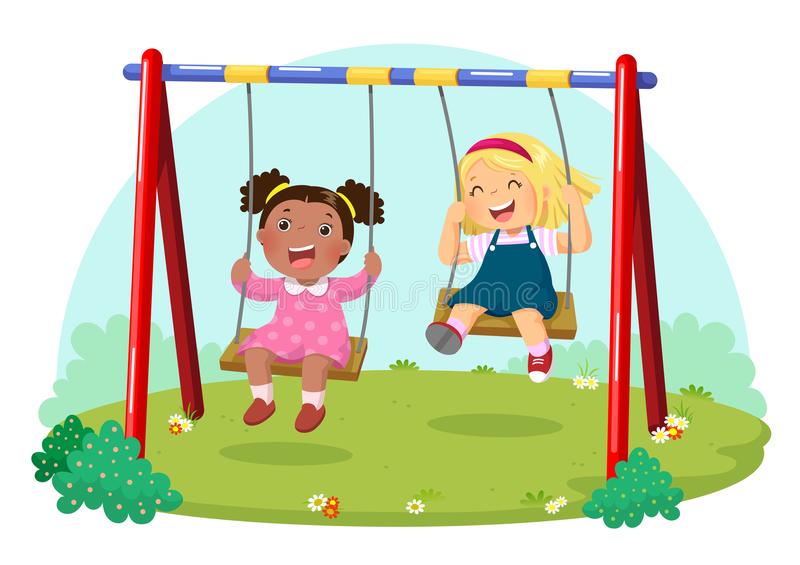 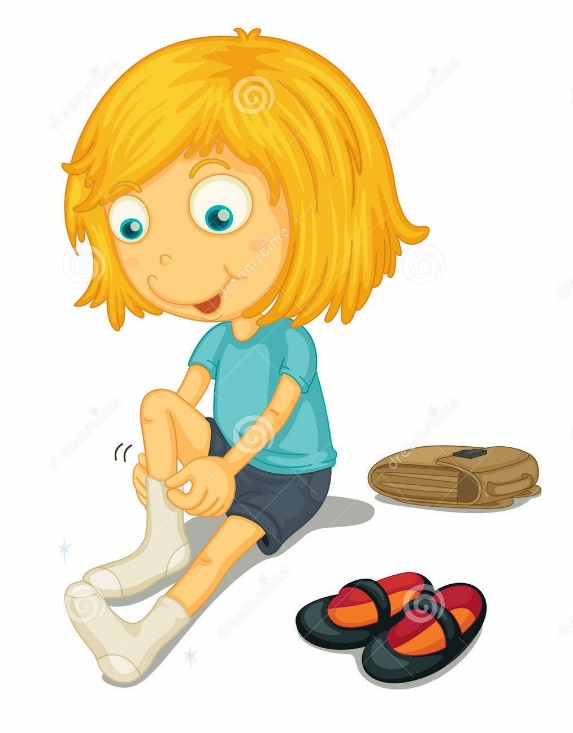 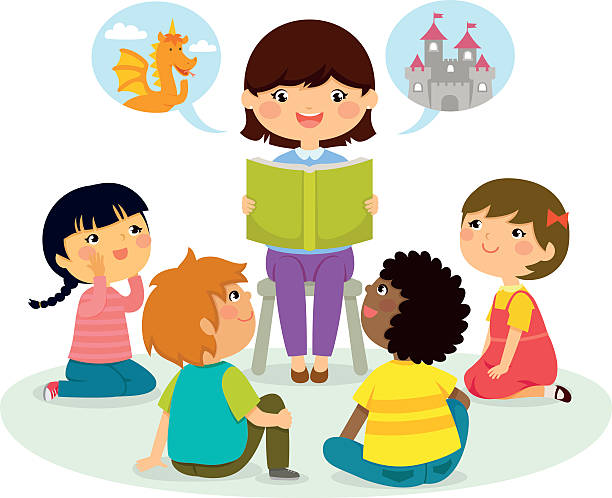 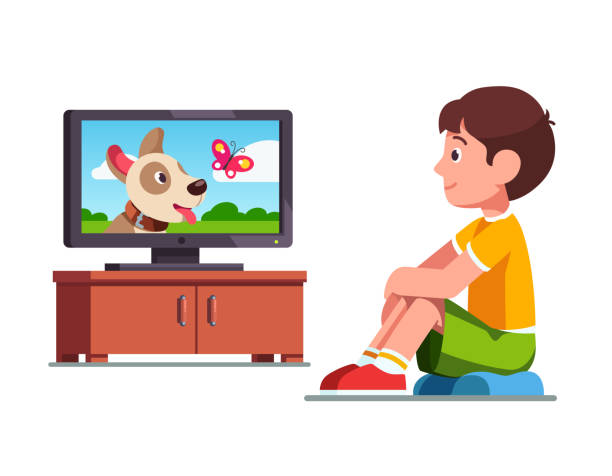 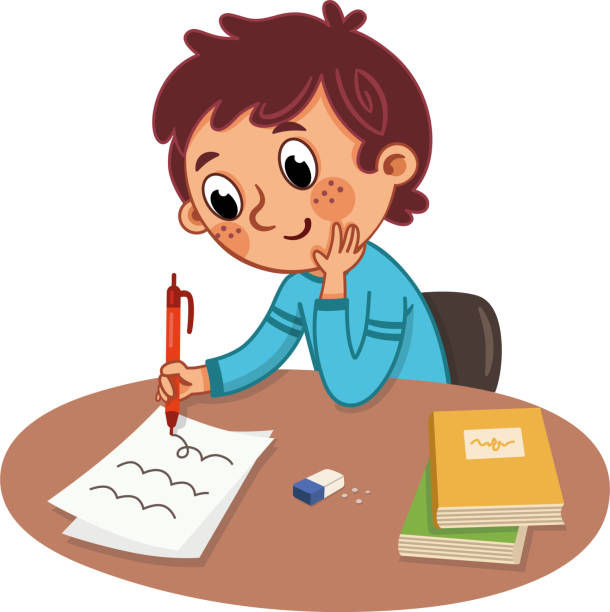 